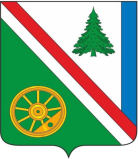 09.02.2024г. №73РОССИЙСКАЯ ФЕДЕРАЦИЯИРКУТСКАЯ ОБЛАСТЬБРАТСКИЙ РАЙОНВИХОРЕВСКОЕ МУНИЦИПАЛЬНОЕ ОБРАЗОВАНИЕАДМИНИСТРАЦИЯПОСТАНОВЛЕНИЕ О БЕЗОПАСНОСТИ ЛЮДЕЙ НА ВОДНЫХ ОБЪЕКТАХ ВИХОРЕВСКОГО ГОРОДСКОГО ПОСЕЛЕНИЯ В ВЕСЕННЕ- ЛЕТНЕМ ПЕРИОДЕ 2024г.В целях обеспечения безопасности граждан и недопущения несчастных случаев и гибели людей на водных объектах  на территории Вихоревского городского поселения, в соответствии с Федеральным законом от 21.12.1994 № 68-ФЗ «О защите населения и территорий от чрезвычайных ситуаций природного и техногенного характера», Федеральным законом от 06.10.2003 № 131-ФЗ «Об общих принципах организации местного самоуправления в Российской Федерации», постановлением Правительства Иркутской области от 08.10.2009 № 280/59-ПП «Об утверждении Правил охраны жизни людей на водных объектах в Иркутской области», на водных объектах Вихоревского городского поселения, руководствуясь ст.44 Устава Вихоревского муниципального образования, администрация Вихоревского городского поселения                             ПОСТАНОВЛЯЕТ:1. Утвердить План мероприятий по обеспечению безопасности людей на водных объектах Вихоревского городского поселения в весенне-летнем периоде 2024 года в соответствии с приложением к настоящему постановлению.2. Рекомендовать начальнику Братского отделения ГИМС ГУ МЧС РФ по Иркутской области Потапову Е.Н. при планировании мероприятий отдела учесть мероприятия Плана по обеспечению безопасности людей на водных объектах Вихоревского городского поселения в весенне-летнем периоде 2024 года.3. Данное постановление подлежит опубликованию в информационном бюллетене и размещению на официальном сайте администрации Вихоревского городского поселения.4. Контроль за исполнением настоящего постановления оставляю за собой.Глава администрации Вихоревского городского поселения				              Н.Ю. ДружининСогласовано:Управляющий делами администрации___________________ Дударева Г.А.«___»___________2024г.Начальник юридического отдела___________________ Ведерникова М.А.«___»___________2024г.РАССЫЛКА:1экз.-дело1 экз.-ГО и ЧС40-52-15Исп: Л.В. Гордееваел.40-52-15Приложение
 к постановлению администрации
Вихоревского городского поселения 
от  09.02.2024г. № 73
Планмероприятий по обеспечению безопасности людей на водных объектах
Вихоревского городского поселения в весенне-летнем периоде 2024 г.примечание:МО -муниципальное образование;ГИМС - государственная инспекция по маломерным судам; ОК - отдел культуры;СОШ - управление образования;ОГБУЗ «Братская РБ» - Братская районная больница; С-3 ПСО - северо-западный поисково-спасательный отряд.№п/пНаименование мероприятийСроквыполненияОтветственныеисполнителиПримечание1Рассмотреть на заседаниях КЧС и ОПБ вопрос обеспечения безопасности людей на водных объектах Вихоревского городского поселения в весенне-летнем периодеапрельМО2Назначить ответственных лиц за организацию проведения профилактических мероприятий по обеспечению безопасности людей на водных объектахапрель*УО*МО3Организовать и  провести  в местах отдыха  населения  у водных объектах, расположенных на  территории  Вихоревского городского поселения акцию  «Чистый берег»до  открытия купального сезона, но не  позднее 15.06.2024г.МО4Организовать учет мест запрещенных для купания в границах населенных пунктов.Установить  знаки  о  запрете купания.до 15.06.2024МО5Проведение совместных рейдов и патрулирований в местах массового отдыха населения у водных объектовв период  купального сезона 2024МУ МВД РФ «Братское», ГИМС, МО6Организовать целенаправленное информирование населения, детей, учащихся школ о мерах безопасности на воде в весенний период и в период летних каникул, а также о несчастных случаях на водемарт-апрельмай-август*МО*УО*ГИМСОК7Организовать  целенаправленное информирование населения, детей, учащихся школ о мерах безопасности на воде в весенний период и в период летних каникул, а также о несчастных случаях на водемарт-апрель2024май-август2024МО-УООКМС -ГИМС8Провести занятия с учащимися образовательных учреждений по правилам безопасного поведения детей при посещении водоемовдо 31.05.2024*УО9Запланировать и провести практические занятия в школах по оказанию первой медицинской помощи пострадавшим на водедо 31.05.2024*УО*МО *ОГБУЗ «Братская РБ»10Обеспечить готовность мед. учреждений для оказания помощи пострадавшим на водепостоянноОГБУЗ«Братская РБ»11Обеспечить поддержание общественного порядка в местах проведения массового отдыха населения у водыпостоянноМОМУ МВД России «Братское»12Организовать взаимодействие с С-3 ПСО и Братским отделением ГИМСпостоянноМО13Информировать население и школьников о причинах гибели и травматизма людей на водных объектахпостоянно*МО*ГИМС*УО*ОК14Осуществление подворовых обходов социально-неблагополучных семей, где имеются несовершеннолетние дети, особенно в период весеннего половодья и ледоставапостоянно*МО*МВД РФ «Братское»15Осуществление подворовых обходов социально-неблагополучных семей, где имеются несовершеннолетние дети, особенно в период весеннего половодья и ледоставапостоянно МОМУ МВД России «Братское»16Проведение совместных рейдов и патрулирований на водных объектахв периодкупальногосезона*МО*МВД РФ«Братское»*ГИМС17Выявление несанкционированных мест массового купания людей на водных объектах и принятие мер по обустройству их или их закрытиюв периодкупальногосезона*МО*ГИМС